ОТЗЫВ  на работу студента 4 курса Института «Высшая школа менеджмента» Санкт-Петербургского государственного университета Байханова Владислава Камоловичапо подготовке выпускной квалификационной работы по направлению 38.03.04 – Государственное и муниципальное управлениена тему «Оценка конкурсных предложений в сфере государственных закупок РФ»
Особые комментарии:Интенсивность работы над ВКР увеличилась после защиты студентом курсовой работы за 3 курс 05.05.2023 года.Допущены некоторое погрешности при оформлении ВКР.Общий вывод: работа студента Байханова Владислава Камоловича в целом соответствует требованиям, предъявляемым к выпускным квалификационным работам по направлению 38.03.04 – Государственное и муниципальное управление.08.06.2023Проявление студентом самостоятельности и инициативы при работе над ВКРВКР выполнялась студентом в целом самостоятельно при консультировании с научным руководителемИнтенсивность взаимодействия с научным руководителем:Нерегулярное взаимодействиеСоблюдение графика работы над ВКР:Соблюдался частичноСвоевременность предоставления окончательного варианта текста ВКР научному руководителю:За день до крайнего срока загрузки ВКР в Blackboard Степень достижения цели ВКР, сформулированной во Введении:Достигнута частичноСоответствие содержания ВКР требованиям: Полностью соответствует Соответствие оформления текста ВКР требованиям: Соответствует частичноНаучный руководитель:к.физ.-мат.н., доцент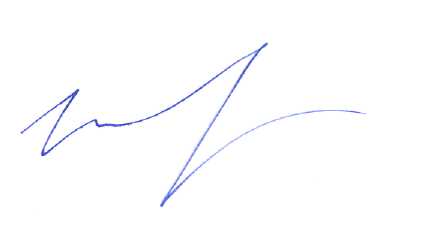 А.Е. Иванов